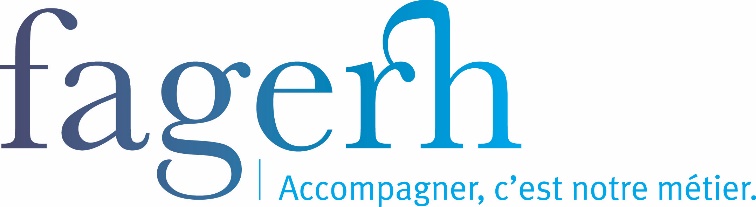 Défi Fagerh 2024Travailler autrement/ Innover au quotidien Dossier de participationNous vous remercions par avance de compléter ce tableau, avec le plus grand soin et en respectant les rubriques prévues. Ces consignes, malheureusement strictes et contraignantes, sont indispensables pour permettre une compilation harmonieuse des réponses dans une brochure commune distribuée lors du congrès à l’ensemble des participants. Vos textes seront intégrés, tels qu’envoyés : pour valoriser votre projet, la clarté (mais aussi l’orthographe) sont des critères à prendre en compte. Quelques consignes pour remplir le questionnaireToutes les rubriques, sans exception, doivent être renseignées.Le dossier est à compléter en envoyant, en pièces jointes, votre logo et une photographie illustrant le dispositif. Les personnes figurant sur le visuel doivent avoir donné leur accord pour une diffusion du visuel. La qualité du visuel est importante car un roll-up grand format sera aussi réalisé pour présenter votre dispositif.Attention à ne pas dépasser le calibrage imparti car le texte serait coupé à l’impression. Pour connaître le nombre de caractères d’un texte, il suffit de sélectionner votre texte, de cliquer sur l’onglet « révision » puis sur « statistiques ». Ce dossier est à renvoyer sous format word avant le 28 mars par mail à patricia.monnot@fagerh.fr.Pour toute question : patricia.monnot@fagerh.fr Téléphone : 01 44 74 34 40 / 06 58 06 21 88MERCI DE VOTRE PARTICIPATION !Nombre max de caractères(espaces compris)Merci de remplir la colonne ci- dessousNom de l’établissement-Nom de l’association gestionnaire-Adresse code postal ville-Prénom Nom d’un contactTéléphoneEmail -Nom du dispositif-Problématique et enjeuContexte, idée de départ, genèse du projet350DispositifPrésentation du dispositif, de ses objectifs600BénéficiairesNombre de personnes concernées, profil éventuel (âge, type de handicap …), territoire130RessourcesCoûts, ressources humaines, Contraintes techniques, partenaires130RésultatsRésultats obtenus, enseignements…300Chiffres clés3 ou 4 chiffresMots clés Arguments Intérêts du dispositif, … en quelques mots  clés(ne pas rédiger)Article pour décrire le projetQuelques suggestions des points qui peuvent être abordés  dans votre article : Enjeux et objectifsDescriptif du projet et de sa mise en place : dates clés, moyens mobilisés … Conditions de réussites et difficultés à surmonter, financementRésultats et plus-valueBilan et enseignements : impact du dispositif sur les salariés, les stagiaires, l’établissement…Perspectives de développement et condition de la généralisationTitre de l’article : 120 maxIntroduction400 maxTexte de l’article 3500 maxVous pouvez, si vous le souhaitez insérer des sous-titres (souligné) pour aérer la présentation.   Suite du texte pour l’article